OBEC VYSOČINA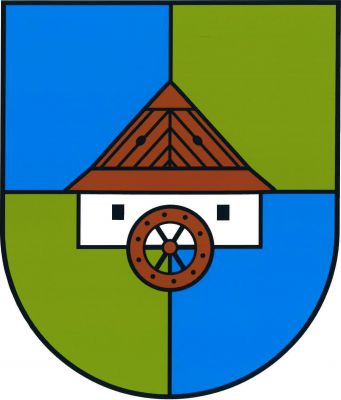 Zastupitelstvo obce VysočinaObecně závazná vyhláška obce Vysočina č. 2/2017,kterou se stanoví část společného školského obvodu mateřské školy Zastupitelstvo obce Vysočina se na svém zasedání dne 13.listopadu 2017 usnesením č. 6/2017 usneslo vydat na základě ustanovení § 178 odst. 2 písm. c) a § 179 odst. 3 zákona č. 561/2004 Sb., o předškolním, základním, středním, vyšším odborném a jiném vzdělávání (školský zákon), ve znění pozdějších předpisů, a v souladu s § 10 písm. d) a § 84 odst. 2 písm. h) zákona č. 128/2000 Sb., o obcích (obecní zřízení), ve znění pozdějších předpisů, tuto obecně závaznou vyhlášku (dále jen „vyhláška“):Článek 1Stanovení části společného školského obvodu Na základě uzavřené dohody mezi obcí Vysočina a městysem Trhová Kamenice o vytvoření společného školského obvodu mateřské školy je území obce Vysočina částí školského obvodu Mateřské školy, Trhová Kamenice, okres Chrudim, zřízené městysem Trhová Kamenice.Článek 2ÚčinnostTato vyhláška nabývá účinnosti patnáctým dnem po dni jejího vyhlášení.	………………………………	………………………………	Jan Chmelař	Tomáš Dubský	místostarosta	starostaVyvěšeno na úřední desce dne: 20.11.2017Sejmuto z úřední desky dne:Zveřejnění bylo shodně provedeno na elektronické úřední desce.